             „ S T O K R O T K I” 		( 3 , 4 latki)18.06.2020r.Dbamy o bezpieczeństwo swoje i innych.Swobodna rozmowa z rodzicem nt. zachowania bezpieczeństwa podczas zabaw wakacyjnych: nad morzem, w górach lub w lesie.Przypomnienie nr alarmowego 112 oraz numerów –- straży pożarnej 998 - policji 997- pogotowia 999      3. Kolorowanie lub malowanie wybranego krajobrazu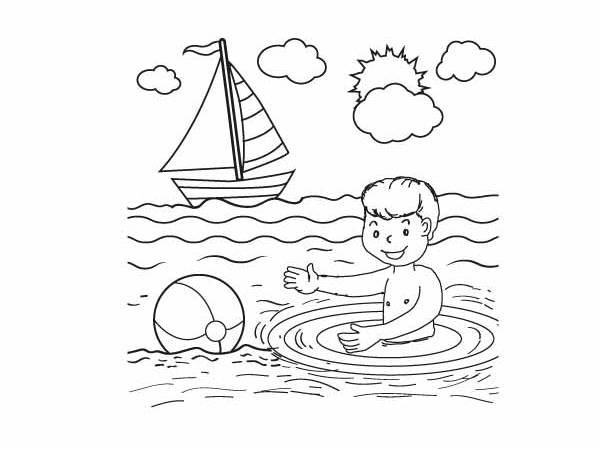 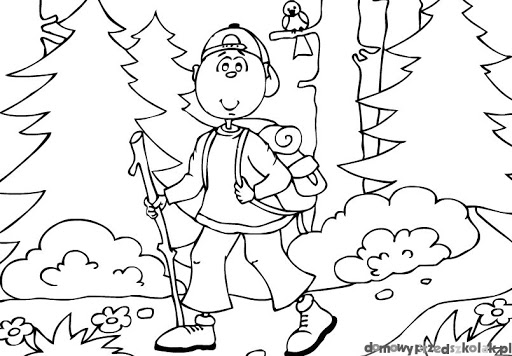 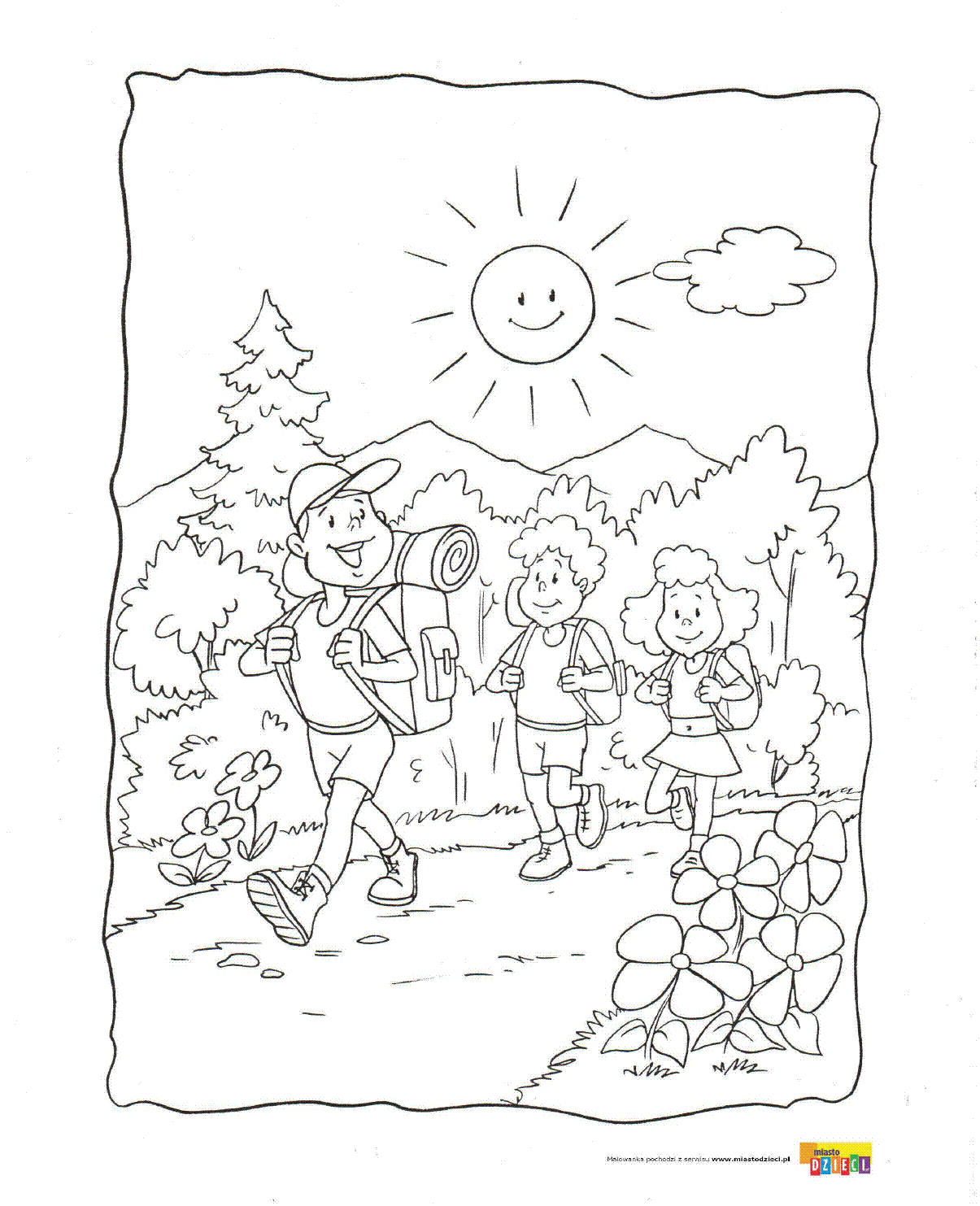 